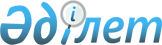 "2012-2014 жылдарға арналған аудандық бюджет туралы" аудандық мәслихаттың 
2011 жылғы 22 желтоқсандағы N 43/1 шешіміне өзгерістер мен толықтырулар енгізу туралы
					
			Күшін жойған
			
			
		
					Солтүстік Қазақстан облысы Қызылжар аудандық мәслихатының 2012 жылғы 8 тамыздағы N 7/7 шешімі. Солтүстік Қазақстан облысы Әділет департаментінде 2012 жылғы 20 тамызда N 13-8-173. Күші жойылды (Солтүстік Қазақстан облысы Қызылжар аудандық мәслихатының 2013 жылғы 12 сәуірдегі N 02-07-01-20/44 хаты)

      Ескерту. Күші жойылды (Солтүстік Қазақстан облысы Қызылжар аудандық мәслихатының 12.04.2013 N 02-07-01-20/44 хаты)      Қазақстан Республикасының 2008 жылғы 4 желтоқсандағы Бюджет кодексінің 106-бабының 2-тармағына, 109-бабының 4-тармағына, «Қазақстан Республикасындағы жергілікті мемлекеттік басқару және өзін-өзі басқару туралы» Қазақстан Республикасының 2001 жылғы 23 қаңтардағы Заңының 6-бабына сәйкес, Қызылжар аудандық мәслихаты ШЕШІМ ЕТТІ:



      1. «2012-2014 жылдарға арналған аудандық бюджет туралы» аудандық мәслихаттың 2011 жылғы 22 желтоқсандағы № 43/1 шешіміне (2012 жылғы 9 қаңтардағы 13-8-160 мемлекеттік тіркеу нормативтік құқықтық актілерінің Тіркелімінде тіркелген, 2012 жылғы 20 қаңтардағы «Қызылжар» № 3, «Маяк» № 3 газеттерінде жарияланған) келесі өзгерістер мен толықтырулар енгізілсін:



      1 тармақ келесі редакцияда мазмұндалсын:

      «1) кірістер - 4 160 255 мың теңге, соның ішінде:

      салықтық түсімдер - 405 918 мың теңге;

      салықтық емес түсімдер - 5 790 мың теңге; 

      негізгі капиталды сатудан түсетін түсімдер - 23 346 мың теңге;

      трансферттердің түсімдері - 3 725 201 мың теңге;

      2) шығындар - 4 255 265,7 мың теңге;

      3) таза бюджеттік несиелеу - 41 865,4 мың теңге,

      соның ішінде:

      бюджеттік несиелер - 43 697,4 мың теңге; 

      бюджеттік кредиттерді өтеу - 1 832 мың теңге;

      4) қаржы активтерімен операциялары бойынша сальдо - 13 000 мың теңге, соның ішінде:

      қаржы активтерін сатып алу - 13 000 мың теңге;

      мемлекеттің қаржы активтерін сатудан түсетін түсімдер - 0;

      5) бюджеттік дефициті - - 149 876,1 мың теңге;

      6) бюджеттік дефицитін қаржыландыру - 149 876,1 мың теңге.»;



      12 тармағының:

      4) тармақшасы келесі редакцияда мазмұндалсын:

      «4) 16 309 мың теңге - «Ұрпақ қоры» тууға жағдай жасау Бағдарламасы аясында әлеуметтік төлемдер төлеуге;»;

      келесі мазмұндағы 13),14),15),16) тармағымен толықтырылсын:

      «13) 8 000 мың теңге - бала бақша орналастыруға ғимарат сатып алу;

      14) 9 102 мың теңге - оқушыларды жеткізу үшін екі автобус сатып алу;

      15) 7 000 мың теңге - Бескөл ауылында жылумен жабдықтау магистральдық желілерінің құрылысына жоба сметалық құжаттама әзірлеуге;

      16) 434 мың теңге - ID-Phone қосуға.»;



      13 тармақ келесі редакцияда мазмұндалсын:

      «13. 2012 жылға ауданның атқарушы органның резерві 462,9 мың теңге, сомасында бекітілсін.»;



      осы шешімге 1, 2, 3-қосымшаларға сәйкес көрсетілген шешімге 1, 4, 8-қосымшалары жаңа редакцияда мазмұндалсын (қоса беріледі).



      2. Осы шешім 2012 жылғы 1 қаңтардан бастап қолданысқа енгзіледі.      Аудандық мәслихат                          Аудандық мәслихат

      сессиясының төрағасы                       хатшысы

      Н. Рақымов                                 А. Молдахметова      КЕЛIСIЛГЕН:      «Қызылжар аудандық

      экономика және бюджеттiк

      жоспарлау бөлiмi»

      мемлекеттiк мекемесiнiң бастығы            А. Фролова

Аудандық мәслихаттың

2012 жылғы 8 тамыздағы

№ 7/7 шешіміне 1-қосымшаАудандық мәслихаттың

2011 жылғы 22 желтоқсандағы

№ 43/1 шешіміне 1-қосымша 2012 жылға Қызылжар ауданынық бюджетi

Аудандық мәслихаттың

2012 жылғы 8 тамыздағы

№ 7/7 шешіміне 2-қосымшаАудандық мәслихаттың

2011 жылғы 22 желтоқсандағы

№ 43/1 шешіміне 4-қосымша 2012 жылға Қызылжар ауданының ауылдық (селолық) округтерiнiң бюджеттiк бағдарламаларыкестенің жалғасыкестенің жалғасы 2012 жылға Қызылжар ауданының ауылдық (селолық) округтерiнiң бюджеттiк бағдарламаларыкестенің жалғасыкестенің жалғасы

Аудандық мәслихаттың

2012 жылғы 8 тамыздағы

№ 7/7 шешіміне 3-қосымшаАудандық мәслихаттың

2011 жылғы 22 желтоқсандағы

№ 43/1 шешіміне 8-қосымша 2012 жылға арналған Қызылжар ауданының жергілікті өкілетті органдардың шешімі бойынша мұқтаж азаматтардың жекелеген топтарына әлеуметтік көмегіне шығындардың тізбесі
					© 2012. Қазақстан Республикасы Әділет министрлігінің «Қазақстан Республикасының Заңнама және құқықтық ақпарат институты» ШЖҚ РМК
				СанатыСанатыСанатыСанатыСомасы, мың теңгеСыныбыСыныбыСыныбыСомасы, мың теңгеІшкі сыныбыІшкі сыныбыСомасы, мың теңгеАтауыСомасы, мың теңге123451) Кiрiстер4 160 2551Салықтық түсімдер405 91801Табыс салығы5392Жеке табыс салығы53903Әлеуметтік салық228 4691Әлеуметтік салық228 46904Меншiкке салынатын салықтар146 9721Мүлiкке салынатын салықтар76 4973Жер салығы14 2034Көлiк құралдарына салынатын салық53 4225Бірыңғай жер салығы2 85005Тауарларға, жұмыстарға және қызметтерге салынатын iшкi салықтар23 8072Акциздер5 3123Табиғи және басқа ресурстарды пайдаланғаны үшiн түсетiн түсiмдер9 7074Кәсiпкерлiк және кәсiби қызметтi жүргiзгенi үшiн алынатын алымдар8 7285Ойын бизнесіне салық6008Заңдық мәнді іс-әрекеттерді жасағаны және (немесе) оған уәкілеттігі бар мемлекеттік органдар немесе лауазымды адамдар құжаттар бергені үшін алынатын міндетті төлемдер6 1311Мемлекеттік баж6 1312Салықтық емес түсiмдер5 79001Мемлекеттік меншіктен түсетін кірістер2 1325Мемлекет меншігіндегі мүлікті жалға беруден түсетін кірістер2 13206Басқа да салықтық емес түсiмдер3 6581Басқа да салықтық емес түсiмдер3 6583Негізгі капиталды сатудан түсетін түсімдер23 34601Мемлекеттік мекемелерге бекітілген мемлекеттік мүлікті сату1 6931Мемлекеттік мекемелерге бекітілген мемлекеттік мүлікті сату1 69303Жердi және материалдық емес активтердi сату21 6531Жерді сату20 8282Материалдық емес активтерді сату8254Трансферттердің түсімдері3 725 20102Мемлекеттiк басқарудың жоғары тұрған органдарынан түсетiн трансферттер3 725 2012Облыстық бюджеттен түсетiн трансферттер3 725 201Функционалдық топФункционалдық топФункционалдық топФункционалдық топСомасы, мың теңгеӘкiмшiӘкiмшiӘкiмшiСомасы, мың теңгеБағдарламаБағдарламаСомасы, мың теңгеАтауыСомасы, мың теңге123452) Шығындар4 255 265,71Жалпы сипаттағы мемлекеттiк қызметтер294 808112Аудан (облыстық маңызы бар қала) мәслихатының аппараты11 893001Аудан (облыстық маңызы бар қала) мәслихатының қызметін қамтамасыз ету жөніндегі қызметтер11 793003Мемлекеттік органның күрделі шығыстары100122Аудан (облыстық маңызы бар қала) әкімінің аппараты68 773001Аудан (облыстық маңызы бар қала) әкімінің қызметін қамтамасыз ету жөніндегі қызметтер55 913003Мемлекеттік органның күрделі шығыстары12 860123Қаладағы аудан, аудандық маңызы бар қала, кент, ауыл (село), ауылдық (селолық) округ әкімінің аппараты185 199001Қаладағы аудан, аудандық маңызы бар қаланың, кент, ауыл (село), ауылдық (селолық) округ әкімінің қызметін қамтамасыз ету жөніндегі қызметтер182 175022Мемлекеттік органның күрделі шығыстары3 024452Ауданның (облыстық маңызы бар қаланың) қаржы бөлімі15 163001Ауданның (облыстық маңызы бар қаланың) бюджетін орындау және ауданның (облыстық маңызы бар қаланың) коммуналдық меншігін басқару саласындағы мемлекеттік саясатты іске асыру жөніндегі қызметтер12 634003Салық салу мақсатында мүлікті бағалауды жүргізу522004Біржолғы талондарды беру жөніндегі жұмысты ұйымдастыру және біржолғы талондарды сатудан түскен сомаларды толық алынуын қамтамасыз ету 744011Коммуналдық меншікке түскен мүлікті есепке алу, сақтау, бағалау және сату1 015018Мемлекеттік органның күрделі шығыстары248453Ауданның (облыстық маңызы бар қаланың) экономика және бюджеттік жоспарлау бөлімі13 780001Экономикалық саясатты, мемлекеттік жоспарлау жүйесін қалыптастыру және дамыту және ауданды (облыстық маңызы бар қаланы) басқару саласындағы мемлекеттік саясатты іске асыру жөніндегі қызметтер13 280004Мемлекеттік органның күрделі шығыстары5002Қорғаныс6 153122Аудан (облыстық маңызы бар қала) әкімінің аппараты6 153005Жалпыға бірдей әскери міндетті атқару шеңберіндегі іс-шаралар5 753006Аудан (облыстық маңызы бар қала) ауқымындағы төтенше жағдайлардың алдын алу және жою200007Аудандық (қалалық) ауқымдағы дала өрттерінің, сондай-ақ мемлекеттік өртке қарсы қызмет органдары құрылмаған елдi мекендерде өрттердің алдын алу және оларды сөндіру жөніндегі іс-шаралар2003Қоғамдық тәртіп, қауіпсіздік, құқықтық, сот, қылмыстық-атқару қызметі600458Ауданның (облыстық маңызы бар қаланың) тұрғын үй-коммуналдық шаруашылығы, жолаушылар көлігі және автомобиль жолдары бөлімі600021Елдi мекендерде жол қозғалысы қауiпсiздiгін қамтамасыз ету6004Бiлiм беру2 207 739464Ауданның (облыстық маңызы бар қаланың) білім бөлімі127 622009Мектепке дейінгі тәрбиелеу мен оқытуды қамтамасыз ету126 835021Республикалық бюджеттен берілетін нысаналы трансферттер есебінен балабақшалар, шағын орталықтар, мектеп интернаттары: жалпы үлгідегі, арнайы (түзету), дарынды балалар үшін мамандандырылған, жетім балалар мен ата-аналарының қамқорынсыз қалған балалар үшін ұйымдарының, кәмелеттік жасқа толмағандарды бейімдеу орталықтары тәрбиешілеріне біліктілік санаты үшін қосымша ақының мөлшерін ұлғайту787123Қаладағы аудан, аудандық маңызы бар қала, кент, ауыл (село), ауылдық (селолық) округ әкімінің аппараты2 864005Ауылдық (селолық) жерлерде балаларды мектепке дейін тегін алып баруды және кері алып келуді ұйымдастыру2 864464Ауданның (облыстық маңызы бар қаланың) білім бөлімі2 077 253003Жалпы білім беру1 906 977,4006Балаларға қосымша білім беру 31 295063Республикалық бюджеттен берілетін трансферттер есебінен «Назарбаев Зияткерлік мектептері» ДБҰ-ның оқу бағдарламалары бойынша біліктілікті арттырудан өткен мұғалімдерге еңбекақыны арттыру1 876064Республикалық бюджеттен берілетін нысаналы трансферттер есебінен бастауыш, негізгі орта, жалпы орта білім: мектептер, мектеп-интернаттар: (жалпы үлгідегі, арнайы (түзету), дарынды балалар үшін мамандандырылған, жетім балалар мен ата-аналарының қамқорынсыз қалған балалар үшін ұйымдарының) мұғалімдеріне біліктілік санаты үшін қосымша ақының мөлшерін ұлғайту30 821001Жергілікті деңгейде білім беру саласындағы мемлекеттік саясатты іске асыру жөніндегі қызметтер14 269004Ауданның (облыстық маңызы бар қаланың) мемлекеттік білім беру мекемелерінде білім беру жүйесін ақпараттандыру2 400005Ауданның (облыстық маңызы бар қаланың) мемлекеттік білім беру мекемелер үшін оқулықтар мен оқу-әдiстемелiк кешендерді сатып алу және жеткізу9 616012Мемлекеттік органның күрделі шығыстары70015Республикалық бюджеттен берілетін трансферттер есебінен жетім баланы (жетім балаларды) және ата-аналарының қамқорынсыз қалған баланы (балаларды) күтіп-ұстауға асыраушыларына ай сайынғы ақшалай қаражат төлемдері14 400020Республикалық бюджеттен берілетін трансферттер есебінен үйде оқытылатын мүгедек балаларды жабдықпен, бағдарламалық қамтыммен қамтамасыз ету1 800067Ведомстволық бағыныстағы мемлекеттік мекемелерінің және ұйымдарының күрделі шығыстары63 728,66Әлеуметтiк көмек және әлеуметтiк қамсыздандыру175 576451Ауданның (облыстық маңызы бар қаланың) жұмыспен қамту және әлеуметтік бағдарламалар бөлімі175 576002Еңбекпен қамту бағдарламасы33 895004Ауылдық жерлерде тұратын денсаулық сақтау, білім беру, әлеуметтік қамтамасыз ету, мәдениет және спорт мамандарына отын сатып алуға Қазақстан Республикасының заңнамасына сәйкес әлеуметтік көмек көрсету5 171005Мемлекеттік атаулы әлеуметтік көмек 5 913007Жергілікті өкілетті органдардың шешімі бойынша мұқтаж азаматтардың жекелеген топтарына әлеуметтік көмек25 638010Үйден тәрбиеленіп оқытылатын мүгедек балаларды материалдық қамтамасыз ету816014Мұқтаж азаматтарға үйде әлеуметтiк көмек көрсету46 90001618 жасқа дейінгі балаларға мемлекеттік жәрдемақылар16 538017Мүгедектерді оңалту жеке бағдарламасына сәйкес, мұқтаж мүгедектерді міндетті гигиеналық құралдармен және ымдау тілі мамандарының қызмет көрсетуін, жеке көмекшілермен қамтамасыз ету3 957023Жұмыспен қамту орталықтарының қызметін қамтамасыз ету12 909001Жергілікті деңгейде халық үшін әлеуметтік бағдарламаларды жұмыспен қамтуды қамтамасыз етуді іске асыру саласындағы мемлекеттік саясатты іске асыру жөніндегі қызметтер 23 426011Жәрдемақыларды және басқа да әлеуметтік төлемдерді есептеу, төлеу мен жеткізу бойынша қызметтерге ақы төлеу4137Тұрғын үй-коммуналдық шаруашылық691 348458Ауданның (облыстық маңызы бар қаланың) тұрғын үй-коммуналдық шаруашылығы, жолаушылар көлігі және автомобиль жолдары бөлімі380031Кондоминиум объектілеріне техникалық паспорттар дайындау380123Қаладағы аудан, аудандық маңызы бар қала, кент, ауыл (село), ауылдық (селолық) округ әкімінің аппараты26 387027Жұмыспен қамту-2020 бағдарламасы бойынша ауылдық елді мекендерді дамыту шеңберінде объектілерді жөндеу және абаттандыру26 387458Ауданның (облыстық маңызы бар қаланың) тұрғын үй-коммуналдық шаруашылығы, жолаушылар көлігі және автомобиль жолдары бөлімі15 000041Жұмыспен қамту-2020 бағдарламасы бойынша ауылдық елді мекендерді дамыту шеңберінде объектілерді жөндеу және абаттандыру15 000467Ауданның (облыстық маңызы бар қаланың) құрылыс бөлімі87 839,9003Мемлекеттік коммуналдық тұрғын үй қорының тұрғын үйін жобалау, салу және (немесе) сатып алу10 018,8004Инженерлік коммуникациялық инфрақұрылымды жобалау, дамыту, жайластыру және (немесе) сатып алу1 532019Тұрғын үй салу 17 551,4022Жұмыспен қамту 2020 бағдарламасы шеңберінде инженерлік коммуникациялық инфрақұрылымдардың дамуы1 221,7072Жұмыспен қамту-2020 бағдарламасы шеңберінде тұрғын жай салу және (немесе) сатып алу және инженерлік коммуникациялық инфрақұрылымдарды дамыту (немесе) сатып алу51 316074Жұмыспен қамту 2020 бағдарламасының екінші бағыты шеңберінде жетіспейтін инженерлік-коммуникациялық инфрақұрылымды дамытуға мен жайластыруға6 200123Қаладағы аудан, аудандық маңызы бар қала, кент, ауыл (село), ауылдық (селолық) округ әкімінің аппараты2 629014Елді мекендерді сумен жабдықтауды ұйымдастыру2 629458Ауданның (облыстық маңызы бар қаланың) тұрғын үй-коммуналдық шаруашылығы, жолаушылар көлігі және автомобиль жолдары бөлімі7 000028Коммуналдық шаруашылықты дамыту7 000467Ауданның (облыстық маңызы бар қаланың) құрылыс бөлімі401 548,3006Сумен жабдықтау және су бұру жүйесін дамыту401 548,3123Қаладағы аудан, аудандық маңызы бар қала, кент, ауыл (село), ауылдық (селолық) округ әкімінің аппараты19 269008Елді мекендерде көшелерді жарықтандыру15 617009Елді мекендердің санитариясын қамтамасыз ету3 150011Елді мекендерді абаттандыру мен көгалдандыру502458Ауданның (облыстық маңызы бар қаланың) тұрғын үй-коммуналдық шаруашылығы, жолаушылар көлігі және автомобиль жолдары бөлімі2 800015Елдi мекендердегі көшелердi жарықтандыру1 500016Елдi мекендердiң санитариясын қамтамасыз ету250017Жерлеу орындарын күтiп-ұстау және туысы жоқтарды жерлеу150018Елдi мекендердi абаттандыру және көгалдандыру900467Ауданның (облыстық маңызы бар қаланың) құрылыс бөлімі128 494,8007Қаланы және елді мекендерді абаттандыруды дамыту128 494,88Мәдениет, спорт, туризм және ақпараттық кеңістiк124 768123Қаладағы аудан, аудандық маңызы бар қала, кент, ауыл (село), ауылдық (селолық) округ әкімінің аппараты35 773,6006Жергілікті деңгейде мәдени-демалыс жұмыстарын қолдау35 773,6455Ауданның (облыстық маңызы бар қаланың) мәдениет және тілдерді дамыту бөлімі21 993003Мәдени-демалыс жұмысын қолдау21 993465Ауданның (облыстық маңызы бар қаланың) дене шынықтыру және спорт бөлімі5 849006Аудандық (облыстық маңызы бар қалалық) деңгейде спорттық жарыстар өткiзу299007Әртүрлi спорт түрлерi бойынша аудан (облыстық маңызы бар қала) құрама командаларының мүшелерiн дайындау және олардың облыстық спорт жарыстарына қатысуы5 550455Ауданның (облыстық маңызы бар қаланың) мәдениет және тілдерді дамыту бөлімі28 013,4006Аудандық (қалалық) кiтапханалардың жұмыс iстеуi24 487,4007Мемлекеттік тілді және Қазақстан халықтарының басқа да тілдерін дамыту3 526456Ауданның (облыстық маңызы бар қаланың) ішкі саясат бөлімі10 000002Газеттер мен журналдар арқылы мемлекеттік ақпараттық саясат жүргізу жөніндегі қызметтер10 000455Ауданның (облыстық маңызы бар қаланың) мәдениет және тілдерді дамыту бөлімі9 197001Жергілікті деңгейде тілдерді және мәдениетті дамыту саласындағы мемлекеттік саясатты іске асыру жөніндегі қызметтер7 503010Мемлекеттік органның күрделі шығыстары294032Ведомстволық бағыныстағы мемлекеттік мекемелерінің және ұйымдарының күрделі шығыстары1 400456Ауданның (облыстық маңызы бар қаланың) ішкі саясат бөлімі6 826001Жергілікті деңгейде ақпарат, мемлекеттілікті нығайту және азаматтардың әлеуметтік сенімділігін қалыптастыру саласында мемлекеттік саясатты іске асыру жөніндегі қызметтер5 726003Жастар саясаты саласындағы өңірлік бағдарламаларды iске асыру800006Мемлекеттік органның күрделі шығыстары300465Ауданның (облыстық маңызы бар қаланың) дене шынықтыру және спорт бөлімі7 116001Жергілікті деңгейде дене шынықтыру және спорт саласындағы мемлекеттік саясатты іске асыру жөніндегі қызметтер6 996004Мемлекеттік органның күрделі шығыстары12010Ауыл, су, орман, балық шаруашылығы, ерекше қорғалатын табиғи аумақтар, қоршаған ортаны және жануарлар дүниесін қорғау, жер қатынастары61 175474Ауданның (облыстық маңызы бар қаланың) ауыл шаруашылығы және ветеринария бөлімі33 086001Жергілікті деңгейде ауыл шаруашылығы және ветеринария саласындағы мемлекеттік саясатты іске асыру жөніндегі қызметтер18 483006Ауру жануарларды санитарлық союды ұйымдастыру131007Қаңғыбас иттер мен мысықтарды аулауды және жоюды ұйымдастыру1 002012Ауыл шаруашылығы жануарларын бірдейлендіру жөніндегі іс-шараларды жүргізу 2 057099Мамандардың әлеуметтік көмек көрсетуі жөніндегі шараларды іске асыру11 413463Ауданның (облыстық маңызы бар қаланың) жер қатынастары бөлімі12 650001Аудан (облыстық маңызы бар қала) аумағында жер қатынастарын реттеу саласындағы мемлекеттік саясатты іске асыру жөніндегі қызметтер10 523003Елдi мекендердi жер-шаруашылық орналастыру450006Аудандық маңызы бар қалалардың, кенттердiң, ауылдардың (селолардың), ауылдық (селолық) округтердiң шекарасын белгiлеу кезiнде жүргiзiлетiн жерге орналастыру1 557007Мемлекеттік органның күрделі шығыстары120474Ауданның (облыстық маңызы бар қаланың) ауыл шаруашылығы және ветеринария бөлімі15 439013Эпизоотияға қарсы іс-шаралар жүргізу15 43911Өнеркәсіп, сәулет, қала құрылысы және құрылыс қызметі10 600467Ауданның (облыстық маңызы бар қаланың) құрылыс бөлімі10 600001Жергілікті деңгейде құрылыс саласындағы мемлекеттік саясатты іске асыру жөніндегі қызметтер10 400017Мемлекеттік органның күрделі шығыстары20012Көлiк және коммуникация9 950123Қаладағы аудан, аудандық маңызы бар қала, кент, ауыл (село), ауылдық (селолық) округ әкімінің аппараты4 500013Аудандық маңызы бар қалаларда, кенттерде, ауылдарда (селоларда), ауылдық (селолық) округтерде автомобиль жолдарының жұмыс істеуін қамтамасыз ету4 500458Ауданның (облыстық маңызы бар қаланың) тұрғын үй-коммуналдық шаруашылығы, жолаушылар көлігі және автомобиль жолдары бөлімі5 450023Автомобиль жолдарының жұмыс істеуін қамтамасыз ету5 45013Басқалар611 509,9469Ауданның (облыстық маңызы бар қаланың) кәсіпкерлік бөлімі6 375001Жергілікті деңгейде кәсіпкерлік пен өнеркәсіпті дамыту саласындағы мемлекеттік саясатты іске асыру жөніндегі қызметтер6 248004Мемлекеттік органның күрделі шығыстары127123Қаладағы аудан, аудандық маңызы бар қала, кент, ауыл (село), ауылдық (селолық) округ әкімінің аппараты5 885040Республикалық бюджеттен нысаналы трансферттер ретінде «Өңірлерді дамыту» бағдарламасы шеңберінде өңірлердің экономикалық дамуына жәрдемдесу жөніндегі шараларды іске асыруда ауылдық (селолық) округтарды жайластыру мәселелерін шешу үшін іс-шараларды іске асыру5 885452Ауданның (облыстық маңызы бар қаланың) қаржы бөлімі462,9012Ауданның (облыстық маңызы бар қаланың) жергілікті атқарушы органының резерві 462,9458Ауданның (облыстық маңызы бар қаланың) тұрғын үй-коммуналдық шаруашылығы, жолаушылар көлігі және автомобиль жолдары бөлімі598 787001Жергілікті деңгейде тұрғын үй-коммуналдық шаруашылығы, жолаушылар көлігі және автомобиль жолдары саласындағы мемлекеттік саясатты іске асыру жөніндегі қызметтер7 342013Мемлекеттік органның күрделі шығыстары120043«Өңірлерді дамыту» бағдарламасы шеңберінде инженерлік инфрақұрылымын дамыту591 32514Борышқа қызмет көрсету3,1452Ауданның (облыстық маңызы бар қаланың) қаржы бөлімі3,1013Жергілікті атқарушы органдардың облыстық бюджеттен қарыздар бойынша сыйақылар мен өзге де төлемдерді төлеу бойынша борышына қызмет көрсету3,115Трансферттер61 035,7452Ауданның (облыстық маңызы бар қаланың) қаржы бөлімі61 035,7006Пайдаланылмаған (толық пайдаланылмаған) нысаналы трансферттерді қайтару58 904,7024Мемлекеттік органдардың функцияларын мемлекеттік басқарудың төмен тұрған деңгейлерінен жоғарғы деңгейлерге беруге байланысты жоғары тұрған бюджеттерге берілетін ағымдағы нысаналы трансферттер2 1313) Таза бюджеттік несиелеу41 865,4Бюджеттік несиелер43 697,410Ауыл, су, орман, балық шаруашылығы, ерекше қорғалатын табиғи аумақтар, қоршаған ортаны және жануарлар дүниесін қорғау, жер қатынастары43 697,4474Ауданның (облыстық маңызы бар қаланың) ауыл шаруашылығы және ветеринария бөлімі43 697,4009Мамандарды әлеуметтік қолдау шараларын іске асыруға берілетін бюджеттік кредиттер43 697,45Бюджеттік кредиттерді өтеу1 83201Бюджеттік кредиттерді өтеу1 8321Мемлекеттік бюджеттен берілген бюджеттік кредиттерді өтеу1 8324) Қаржы активтерімен операциялары бойынша сальдо13 000Қаржы активтерінің сатып алу13 00013Басқалар13 000474Ауданның (облыстық маңызы бар қаланың) ауыл шаруашылығы және ветеринария бөлімі13 000065Заңды тұлғалардың жарғылық капиталын қалыптастыру немесе ұлғайту13 0006Мемлекеттің қаржы активтерін сатудан түсетін түсімдер5) Бюджеттік дефициті (профициті)-149 876,16) Бюджеттік дефицитін (профициты қолдануы) қаржыландыру149 876,17Қарыздар түсімі43 68601Мемлекеттік ішкі қарыздар 43 6862Қарыз алу келісім-шарттары43 68616Қарыздарды өтеу1 832452Ауданның (облыстық маңызы бар қаланың) қаржы бөлімі1 832008Жергілікті атқарушы органның жоғары тұрған бюджет алдындағы борышын өтеу1 8328Бюджет қаражаттарының пайдаланылатын қалдықтары108 022,101Бюджет қаражаты қалдықтары108 022,11Бюджет қаражатының бос қалдықтары108 022,1Бюджет қаражатының бос қалдықтары108 022,1Функционалдық топФункционалдық топФункционалдық топФункционалдық топБарлығыӘкiмшiӘкiмшiӘкiмшiБарлығыБағдарламаБағдарламаБарлығыАтауыБарлығы12345Барлығы160 541,51Жалпы сипаттағы мемлекеттiк қызметтер92 651123Қаладағы аудан, аудандық маңызы бар қала, кент, ауыл (село), ауылдық (селолық) округ әкімінің аппараты92 651001Қаладағы аудан, аудандық маңызы бар қаланың, кент, ауыл (село), ауылдық (селолық) округ әкімінің қызметін қамтамасыз ету жөніндегі қызметтер90 723022Мемлекеттік органдардың күрделі шығыстары1 9284Бiлiм беру1 390123Қаладағы аудан, аудандық маңызы бар қала, кент, ауыл (село), ауылдық (селолық) округ әкімінің аппараты1 390005Ауылдық (селолық) жерлерде балаларды мектепке дейін тегін алып баруды және кері алып келуді ұйымдастыру1 3907Тұрғын үй-коммуналдық шаруашылық43 658123Қаладағы аудан, аудандық маңызы бар қала, кент, ауыл (село), ауылдық (селолық) округ әкімінің аппараты43 658027Жұмыспен қамту-2020 бағдарламасы бойынша ауылдық елді мекендерді дамыту шеңберінде объектілерді жөндеу және абаттандыру26 387014Елді мекендерді сумен жабдықтауды ұйымдастыру2 629008Елді мекендерде көшелерді жарықтандыру11 292009Елді мекендердің санитариясын қамтамасыз ету3 150011Елді мекендерді абаттандыру мен көгалдандыру2008Мәдениет, спорт, туризм және ақпараттық кеңістiк14 400,5123Қаладағы аудан, аудандық маңызы бар қала, кент, ауыл (село), ауылдық (селолық) округ әкімінің аппараты14 400,5006Жергілікті деңгейде мәдени-демалыс жұмыстарын қолдау14 400,512Көлiк және коммуникация4500123Қаладағы аудан, аудандық маңызы бар қала, кент, ауыл (село), ауылдық (селолық) округ әкімінің аппараты4500013Аудандық маңызы бар қалаларда, кенттерде, ауылдарда (селоларда), ауылдық (селолық) округтерде автомобиль жолдарының жұмыс істеуін қамтамасыз ету450013Өзгелер3942123Қаладағы аудан, аудандық маңызы бар қала, кент, ауыл (село), ауылдық (селолық) округ әкімінің аппараты3942040Республикалық бюджеттен нысаналы трансферттер ретінде «Өңірлерді дамыту» бағдарламасы шеңберінде өңірлердің экономикалық дамуына жәрдемдесу жөніндегі шараларды іске асыруда ауылдық (селолық) округтарды жайластыру мәселелерін шешу үшін іс-шараларды іске асыру3942соның iшiндесоның iшiндесоның iшiндесоның iшiндесоның iшiндеАрхангелкаАсановоБерезовоБескөлБугровое9 5599 82411 09128 5749 8887 8689 40710 36411 3269 4337 8689 40710 36411 3269 4337 8188 80110 17211 0369 38350606192290500007020000702070247041772710 04645547041772710 0464554704177276 8464553 0002001 22100001 22100001 2210004500000045000450000020000000200002000ВагулиноВиногра

довоДолматовоКуйбышевоҚызылжар41 4799 39512 459,717 384,810 8878 4458 1948 88410 1738 5578 4458 1948 88410 1738 5577 9758 1448 88410 1238 38747050501700000688000068868827 8841 2011 11283051627 8841 2011 11283051626 3879677778855304242276805161503 20802 463,76 381,81 1263 20802 4646 3821 1263 2082 463,76 381,81 126000000000019420000194200001942Функционалдық топФункционалдық топФункционалдық топФункционалдық топБарлығыӘкiмшiӘкiмшiӘкiмшiБарлығыБағдарламаБағдарламаБарлығыАтауыБарлығы12345Барлығы121 965,11Жалпы сипаттағы мемлекеттiк қызметтер 92 548123Қаладағы аудан, аудандық маңызы бар қала, кент, ауыл (село), ауылдық (селолық) округ әкімінің аппараты92 548001Қаладағы аудан, аудандық маңызы бар қаланың, кент, ауыл (село), ауылдық (селолық) округ әкімінің қызметін қамтамасыз ету жөніндегі қызметтер91 452022Мемлекеттік органдардың күрделі шығыстары1 0964Бiлiм беру1 474123Қаладағы аудан, аудандық маңызы бар қала, кент, ауыл (село), ауылдық (селолық) округ әкімінің аппараты1 474005Ауылдық (селолық) жерлерде балаларды мектепке дейін тегін алып баруды және кері алып келуді ұйымдастыру1 4747Тұрғын үй-коммуналдық шаруашылық4 627123Қаладағы аудан, аудандық маңызы бар қала, кент, ауыл (село), ауылдық (селолық) округ әкімінің аппараты4 627027Жұмыспен қамту-2020 бағдарламасы бойынша ауылдық елді мекендерді дамыту шеңберінде объектілерді жөндеу және абаттандыру014Елді мекендерді сумен жабдықтауды ұйымдастыру0008Елді мекендерде көшелерді жарықтандыру4 325009Елді мекендердің санитариясын қамтамасыз ету0011Елді мекендерді абаттандыру мен көгалдандыру3028Мәдениет, спорт, туризм және ақпараттық кеңістiк21 373,1123Қаладағы аудан, аудандық маңызы бар қала, кент, ауыл (село), ауылдық (селолық) округ әкімінің аппараты21 373,1006Жергілікті деңгейде мәдени-демалыс жұмыстарын қолдау21 373,112Көлiк және коммуникация0123Қаладағы аудан, аудандық маңызы бар қала, кент, ауыл (село), ауылдық (селолық) округ әкімінің аппараты0013Аудандық маңызы бар қалаларда, кенттерде, ауылдарда (селоларда), ауылдық (селолық) округтерде автомобиль жолдарының жұмыс істеуін қамтамасыз ету013Өзгелер1943123Қаладағы аудан, аудандық маңызы бар қала, кент, ауыл (село), ауылдық (селолық) округ әкімінің аппараты1943040Республикалық бюджеттен нысаналы трансферттер ретінде «Өңірлерді дамыту» бағдарламасы шеңберінде өңірлердің экономикалық дамуына жәрдемдесу жөніндегі шараларды іске асыруда ауылдық (селолық) округтарды жайластыру мәселелерін шешу үшін іс-шараларды іске асыру1943соның iшiндесоның iшiндесоның iшiндесоның iшiндесоның iшiндеЛеснойНалобиноНовоникольскПетерфельдПрибрежное13 127,110 49611 99211 17110 5307 74210 0308 89910 0509 3807 74210 0308 89910 0509 3807 5729 8608 54710 0009 33017017035250500006748000006748006748004554663034473504554663034473504553643034473501024 930,102 790004 930,102 790004 930,12 79000000000000000000000РассветРощинскСветлопольскСоколовкаЯкорь10 99414 0528 40418 66912 5309 9429 5038 01011 0817 9119 9429 5038 01011 0817 9119 8929 3997 96011 0317 8615010450505000000000006144553946884556144553946884556144553944884552004384 09404 9574 1644384 09404 9574 1644384 0944 9574 164000000000000019430000194301943Функционалдық топФункционалдық топФункционалдық топФункционалдық топСомасы,

мың

теңгеӘкiмшiӘкiмшiӘкiмшiСомасы,

мың

теңгеБағдарламаБағдарламаСомасы,

мың

теңгеАтауыСомасы,

мың

теңге12345Барлығы25 6386Әлеуметтiк көмек және әлеуметтiк қамсыздандыру25 638451Ауданның (облыстық маңызы бар қаланың) жұмыспен қамту және әлеуметтік бағдарламалар бөлімі25 638007Жергілікті өкілетті органдардың шешімі бойынша мұқтаж азаматтардың жекелеген топтарына әлеуметтік көмек25 638соның ішіндеҰОС қатысушылары мен мүгедектеріне әлеуметтік төлеу (монша, шаштараз)144ҰОС қатысушылары мен мүгедектеріне, жеңілдіктер мен кепілдіктер бойынша ҰОС қатысушылары мен мүгедектеріне теңелгендер және басқа да санаттағы тұлғаларға санаторлы-курорттық емделу 5 395Аз қамтамасыз етілген отбасы студенттерін әлеуметтік қолдау386ҰОС қатысушылары мен мүгедектерінің тіс протезделуі, және жеңілдіктер мен кепілдіктер бойынша ҰОС қатысқан мүгедектерге теңелгендердің тіс протездеуі600Белсенді туберкулезбен ауыратын азаматтарды қосымша тамақтандыру163ҰОС қатысушылары мен мүгедектеріне коммуналдық қызметтердің өтем ақысы2 641"Ұрпақ фонды" тууға жағдай жасау бағдарламасы аясында әлеуметтік көмек төлемдер16 309